INFORMATIVA PER L’UTENTE AI SENSI DEL REGOLAMENTO (UE) 2016/679 SUL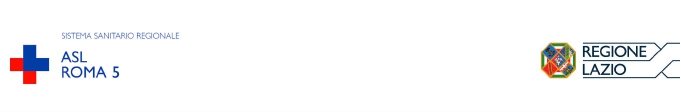 TRATTAMENTO DEI DATI PERSONALI CONFERITI PER LA DOMANDA DI CONTRIBUTOALLE DONNE SOTTOPOSTE A TERAPIA ONCOLOGICA PER L’ACQUISTO DELLAPARRUCCA E ISTITUZIONE DELLA BANCA DELLA PARRUCCA (DGR 493/20)Gentile Sig.ra/Egregio Sig.re,con  la  presente  intendiamo  informarla  ai  sensi  dell’art.  13  del  Regolamento  (UE)  2016/679  del  27  aprile2016, che i Suoi dati personali e particolari (in particolare, quelli idonei a rivelare il Suo stato di salute o, inbreve, categorie particolari di dati - dati sanitari) rilasciati in tale circostanza saranno oggetto di trattamentoda   parte   di   questa   Azienda   Sanitaria   Locale   esclusivamente   per   le   finalità   connesse   agli   adempimentirichiesti dalla DGR 493/2020.La base giuridica dei trattamenti di cui alla finalità principale è fondata:	sull’assolvimento   degli   obblighi   di   legge   per   attività   di   programmazione,   gestione,   controllo   evalutazione  dell’assistenza  sanitaria  di  questa  Azienda  Sanitaria  del  Servizio  Sanitario  Nazionale  edel Servizio Sanitario Regione Lazio;	sull’assolvimento	degli	obblighi	contrattuali	per	l’erogazione	dei	servizi	richiesti	dagliutenti/pazienti.Modalità del trattamento e tempi di conservazione dei datiI  dati  raccolti  vengono  trattati,  per  le  predette  finalità,  con  mezzi  cartacei  e  informatici  idonei  a  garantirneuna   adeguata   sicurezza   e   riservatezza.   Gli   stessi   sono   conservati   per   il   tempo   strettamente   necessarioall’assolvimento degli obblighi di legge.Il  conferimento  dei  dati  richiesti,  in  ossequio  alla  finalità  principale,  deve  considerarsi  obbligatorio,  con  laconseguenza  che  un  mancato  conferimento  renderebbe  impossibile  l’erogazione  dei  servizi  sanitari  previstidalla normativa vigente e/o richiesti dall’utente/paziente.Conoscenza, comunicazione, trasferimento dei datiIn ambito aziendale sono autorizzati ad effettuare operazioni di trattamento sui Suoi dati personali, secondo iprincipi  di  necessità,  correttezza  e  liceità  previsti  dalla  normativa  sulla  protezione  dei  dati  personali,  solosoggetti  autorizzati  al  trattamento o responsabili interni  del  trattamento, in relazione  al ruolo effettivamentericoperto,   tenuti   al   rispetto   del   segreto   professionale   o   del   segreto   d’ufficio   o   impegnati,   da   vincolocontrattuale,  all’obbligo  di  riservatezza  ed  appartenenti  alle  Unità  operative  dell’azienda  ed  alle  struttureamministrative della stessa.Dei dati personali degli utenti/pazienti possono venirne a conoscenza anche soggetti esterni fornitori di benie   servizi   e   consulenti   esterni   che   effettuano   il   trattamento   dei   dati   personali   in   relazione   al   rapportocontrattuale  intrattenuto  con  la  scrivente  Azienda  Sanitaria  e  che  sono  pertanto  nominati  responsabili  deltrattamento.Posto altresì che, per legge, non è consentita la diffusione di dati sanitari, la comunicazione di questi dati e/odi  altri  dati  che  riguardano  gli  utenti/pazienti  può  avvenire,  se  indispensabile  per  assolvere  alle  finalitàistituzionali di questa Azienda Sanitaria o di altri soggetti che di seguito si dettagliano in via esemplificativa:a.	a) soggetti pubblici o privati (convenzionati o accreditati) coinvolti nel percorso diagnostico –terapeutico;b.	b) strutture organizzative della Regione Lazio e del Ministero della Salute per finalità di loro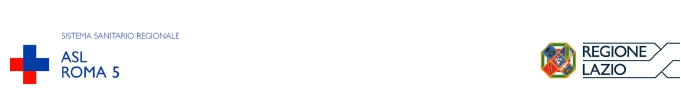 rispettiva competenza, sull’assistenza sanitaria);c.	c) Azienda Sanitaria di residenza (se diversa da questa Azienda);d.	d) servizi sociali dei Comuni per le attività connesse all’assistenza di soggetti bisognosi;e.	e) forze dell’Ordine e Autorità Giudiziaria;f.	f) soggetti qualificati ad intervenire in controversie/contenziosi in cui è parte l’Azienda (compagnieassicurative, consulenti legali, etc.);g.	g) Medici di Medicina Generale/Pediatri di Libera Scelta/ Enti previdenziali e assistenziali (quandoprevisto dalla legge);h.	h) soggetti terzi, che abbiano rapporti contrattuali o che operino per conto dell’Azienda in qualità diresponsabili del trattamento;i.	i) altri soggetti nei casi stabiliti dalla legge.La scrivente Azienda Sanitaria non effettua trasferimento di dati personali all’estero.Qualora ciò sia necessitato in relazione al fatto che un responsabile del trattamento, con cui questa AziendaSanitaria intrattiene vincolo contrattuale per la fornitura di un bene o di un servizio, questa Azienda Sanitariapotrebbe  autorizzare  il  trasferimento  all’estero  di  dati  sanitari  qualora  il  paese  estero  in  cui  i  dati  sianotrasferiti  sia  da  considerarsi  adeguato  in  relazione  alle  decisioni  adottate  dalla  Commissione  Europea  e,pertanto,  garantisca  gli  stessi  o  analoghi  diritti  che  la  normativa  europea  sulla  protezione  dei  dati  personaligarantisce agli interessati in ambito europeo.Laddove,   invece,   il   trasferimento   dei   dati   personali   riguardi   un   paese   estero   per   cui   non   sussista   unadecisione   di   adeguatezza   della   Commissione   Europea,   il   trasferimento   potrà   avvenire   solo   previo   Suoespresso e specifico consenso e con il presidio di adeguate salvaguardie e misure di sicurezza.In   ogni   caso,   il   trasferimento   dei   dati   personali   non   riguarderebbe   i   dati   identificativi   o   codici   checonsentirebbero  di  identificare  gli  utenti/pazienti  che  rimangono,  comunque,  in  possesso  di  questa  AziendaSanitaria.Titolare del trattamentoIl titolare è l’Azienda Sanitaria Locale Roma 5, con sede in Via Acquaregna nn.1/15 00019 Tivoli (Roma)Italia (pec: protocollo@pec.aslromag.it)RPDIl  Responsabile  della protezione  dei  dati (RPD)  per la ASL ROMA 5 è la società  Scudo Privacy s.r.l. il cuireferente individuato per l'Ente è il Dott. Carlo Villanacci.Diritti dell’interessatoLa  normativa  europea  sulla  protezione  dei  dati  personali  (Regolamento  2016/679)  riserva  (artt.  15-23),  inqualità di interessato, una serie di diritti che possono essere esercitati, in ogni momento, con richiesta rivoltaal Titolare del trattamento o al Responsabile per la protezione dei dati personali.Ai  sensi  degli  articoli  15-22  del  Regolamento  europeo  2016/679  in  materia  di  protezione  dei  dati  personali(GDPR) si comunica che l’interessato ha il diritto di chiedere in qualsiasi momento:	l'accesso ai suoi dati personali, (e/o una copia di tali dati personali), nonché ulteriori informazioni suitrattamenti in corso su di essi;	la  rettifica  o  l’aggiornamento  dei  suoi  dati  personali  trattati,  laddove  fossero  incompleti  o  nonaggiornati;	la   cancellazione   dei   dati   personali   raccolti,   laddove   ritenesse   il   trattamento   non   necessario   oillegittimo;	la  limitazione  del  trattamento  dei  suoi  dati  personali,  laddove  ritenesse  che  gli  stessi  non  sianocorretti, necessari o siano illegittimamente trattati, o laddove si fosse opposto al loro trattamento;	di  esercitare  il  suo  diritto alla portabilità  dei  dati,  ossia  di  ottenere  in un  formato strutturato,  di  usocomune e leggibile da dispositivo automatico una copia dei dati personali forniti e che lo riguardano,o di richiederne la trasmissione ad un altro Titolare, laddove tecnicamente fattibile;	di opporsi al trattamento dei suoi dati personali.In  caso  di  lesione  dei  propri  diritti  in  materia  di  riservatezza  e  tutela  dei  dati  personali  è  in  ogni  casopossibile  per  l’interessato  proporre  reclamo  all’Autorità  Garante  dei  dati  personali  con  sede  in  Piazza  diMonte Citorio n.121, 00186 Roma.ESPRESSIONE DEL CONSENSO AL TRATTAMENTO DEI DATI PERSONALI E SENSIBILI (ai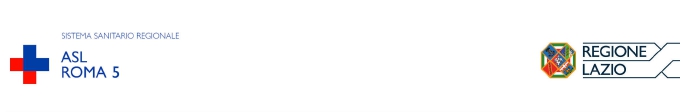 sensi del Regolamento (UE) 2016/679)Consapevole che le dichiarazioni non veritiere sono punite dalla legge, sotto la mia responsabilità dichiaroIo sottoscritto (nome e cognome del richiedente)…………………………………………………………………………………………………………………..nato/a a …………………………..……….……il …… / …… / …… codice fiscale …………………………residente a (Comune, Prov) ………………………………….……via ………………………..………….………………Io sottoscritto in qualità di  Tutore	 Amministratore di sostegno Esercente la responsabilità genitoriale	 Altro ………………………..□  Persona  che  può  firmare  per  impedimento  temporaneo  della  richiedente  a  sottoscrivere  (specificare  ilgrado di parentela)________________________________________________________________(nome e cognome)………………………………………………………………………………………………………………..nato/a a…………………………………...…il …… / …… / …… codice fiscale ……………………………..residente a (Comune, Prov) ………………..……….………………via ………….……………………………….…………………………………………Ricevuta l’informativa di cui agli Artt. 13 e 14 del Regolamento (UE) 2016/679, e consapevole che:1. il trattamento riguarda, in particolare, i dati personali e sensibili;2. il consenso, una volta manifestato, potrà essere modificato o revocato, in qualsiasi momento, in tutto o inparte;3. per la modifica o l’oscuramento di cui sopra potrò rivolgermi al Titolare del trattamento o al Responsabileper la protezione dei dati personali dell’Azienda.Dichiaro di  aver  compreso il  contenuto  dell’informativa  e  manifesto liberamente  e  consapevolmente  la  miavolontà  al  trattamento  dei  dati  personali  e  sensibili  da  parte  dell’Azienda,  titolare  del  trattamento,  come  diseguito espresso.1)	CONSENSO  AL  TRATTAMENTO  DEI  DATI  PERSONALI  E  SENSIBILI  CONFERITI PER LADOMANDA DI CONTRIBUTO ALLE DONNE SOTTOPOSTE A TERAPIA ONCOLOGICA PERL’ACQUISTO DELLA PARRUCCA E ISTITUZIONE DELLA BANCA DELLA PARRUCCA (DGR493/20)□	PRESTO IL CONSENSO	□	NON PRESTO IL CONSENSO2) CONSENSO ALLA TRASMISSIONE DEI DATI PERSONALI ALLA BANCA DELLA PARRUCCA□	PRESTO IL CONSENSO	□	NON PRESTO IL CONSENSOTivoli, ……/……./………….	Firma estesa e leggibile ……………………………………………...